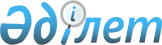 Об установлении ставки ввозной таможенной пошлины Единого таможенного тарифа Евразийского экономического союза в отношении отдельных видов целлюлозы древесной полубеленой или беленой из лиственных пород
					
			Утративший силу
			
			
		
					Решение Коллегии Евразийской экономической комиссии от 5 апреля 2016 года № 29. Утратило силу решением Коллегии Евразийской экономической комиссии от 17 августа 2021 года № 100.
      Сноска. Решение утратило силу Решением Коллегии Евразийской экономической комиссии от 17.08.2021 № 100 (порядок введения в действие см. п.2).
      В соответствии со статьями 42 и 45 Договора о Евразийском экономическом союзе от 29 мая 2014 года Коллегия Евразийской экономической комиссии решила:
      1. Установить ставку ввозной таможенной пошлины Единого таможенного тарифа Евразийского экономического союза (приложение к Решению Совета Евразийской экономической комиссии от 16 июля 2012 г. № 54) в отношении отдельных видов целлюлозы древесной полубеленой или беленой из лиственных пород, классифицируемой кодом 4703 29 000 1 ТН ВЭД ЕАЭС, в размере 0 процентов от таможенной стоимости с даты вступления в силу настоящего Решения по 31 мая 2019 г. включительно.
      2. Внести в Единый таможенный тариф Евразийского экономического союза (приложение к Решению Совета Евразийской экономической комиссии от 16 июля 2012 г. № 54) следующие изменения:
      а) позицию с кодом 4703 29 000 1 ТН ВЭД ЕАЭС в графе четвертой дополнить ссылкой на примечание "4С)";
      б) в примечании 14С к Единому таможенному тарифу Евразийского экономического союза слова "с 01.01.2014 по 31.12.2015 включительно" заменить словами "с даты вступления в силу Решения Коллегии Евразийской экономической комиссии от 5 апреля 2016 г. № 29 по 31.05.2019 включительно".
      3. Настоящее Решение вступает в силу по истечении 30 календарных дней с даты его официального опубликования, за исключением подпункта "а" пункта 2.
      Подпункт "а" пункта 2 настоящего Решения вступает в силу с 1 сентября 2016 г.
					© 2012. РГП на ПХВ «Институт законодательства и правовой информации Республики Казахстан» Министерства юстиции Республики Казахстан
				
Председатель Коллегии
Евразийской экономической комиссии
Т. Саркисян